日本比較文化学会中部支部平成27年度例会・総会の開催および自由研究発表者募集のご案内日本比較文化学会中部支部平成27年度例会および総会を以下のとおり開催いたします。万障お繰り合わせのうえご出席願います。また、自由研究発表を募集いたします。奮ってご応募いただきたくお願いいたします。●平成27年度中部支部例会日時：2016年2月20日（土）会場：静岡県立大学谷田キャンパス　国際関係学部・3315・3316教室〒422-8526　静岡県静岡市駿河区谷田52－1電話054-264-5102（代表）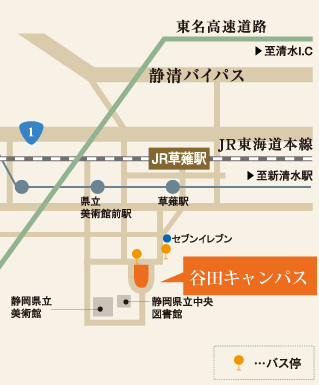 交通案内：JR「草薙駅」、または静岡鉄道「県立美術館前駅」、同「草薙駅」から徒歩15分＜バス＞JR「草薙駅」前より、 しずてつジャストライン 草薙団地行き（三保草薙線）で、「県立大学入口」下車 約5分※案内図http://www.u-shizuoka-ken.ac.jp/outline/access/index.htmより転載●会場校連絡先：澤田敬人（静岡県立大学国際関係学部）電話054－264－5254　 メールsawada@u-shizuoka-ken.ac.jp ●研究発表の申し込み　発表を希望される方は、別紙「研究発表申込書」に必要事項を漏れなく記入し、平成28 年2月2日（火）までに、中部支部事務局長・川口雅也宛てに　Eメール（ファイル添付）でお送りください。「研究発表申込書」の送付先：kawaguchi@hgu.ac.jp●予稿集『中部支部例会発表抄録』に掲載する原稿の提出　自由研究発表の申し込みを完了後、「日本比較文化学会『中部支部例会発表抄録』原稿執筆要綱」に従って予稿集に掲載する原稿を作成し、平成28年2月12日（金）（午後5時必着）までに、会場校責任者・澤田敬人宛てにEメール（ファイル添付）でお送りください。提出されない場合、発表キャンセルの取り扱いになることもあるのでご注意願います。『例会発表抄録』原稿の送付先：sawada@u-shizuoka-ken.ac.jp （澤田敬人） ●例会日程・スケジュール　　　　　　　　　　　　　　　　　　　　　　　　　　　　　　　　　　　　　　　　　　　　　　　（※敬称略）Ⅰ．例会日程　2016（平成28）年2月20日（土）Ⅱ．例会スケジュール13:00～16:35　（※予定時刻はスケジュールを編成する過程で多少の変更の可能性があります。）　　・11:00～中部支部役員会・12:30～　受付　 ・12:55～　開会のあいさつ　澤田敬人（中部支部長）　　　進行：白鳥絢也（中部支部副支部長）＿＿＿＿＿＿＿＿＿＿＿＿＿＿＿＿＿＿＿＿＿＿＿＿＿＿＿＿＿＿＿＿＿＿＿【第1部】（13:00～14:30）〇勉強会（話題提供者を囲んで）　　　　　　テーマ「多様性（仮）」　　話題提供者：川口雅也（中部支部副支部長）（予定）＿＿＿＿＿＿＿＿＿＿＿＿＿＿＿＿＿＿＿＿＿＿＿＿＿＿＿＿＿＿＿＿＿＿＿【第2部】（14:40～15:50）〇自由研究発表（一人発表20分＋質疑応答10分）　　　　　　　　　司会：津村公博（中部支部副支部長）・澤田敬人（中部支部支部長）・　＿＿＿＿＿＿＿＿＿＿＿＿＿＿＿＿＿＿＿＿＿＿＿＿＿＿＿＿＿＿＿＿＿＿　　　・15:50～16:30　総会　　　＿＿＿＿＿＿＿＿＿＿＿＿＿＿＿＿＿＿＿＿＿＿＿＿＿＿＿＿＿＿＿＿＿＿・16:30～16:35　閉会のあいさつ　安藤雅之（中部支部副支部長）＿＿＿＿＿＿＿＿＿＿＿＿＿＿＿＿＿＿＿＿＿＿＿＿＿＿＿＿＿＿＿＿＿＿〇懇親会（17:30頃～19:30）【会場】未定（静岡駅近くの予定で、中部支部長の先導により会場へ移動します。）【費用】未定自由研究発表の要領○自由研究発表では、自由にご自分の発表題目を設定してください。発表時間は、研究発表1件につき30分です。うち発表20分、質疑応答10分です。すべての研究発表に司会が付きます。（※発表者数の変動など当日の諸事情により、発表時間の繰り上げをはじめ可能な範囲で例会運営面でのご協力を賜りたくお願いいたします。）〇自由研究発表では機器の利用も承りますので、その旨を別紙の「研究発表申込書」にご記入願います。〇自由研究の発表者は、決められた期日までに「日本比較文化学会『中部支部例会発表抄録』原稿執筆要綱」に従って予稿集に掲載する原稿を作成してください。期日までに提出なさらない場合、特段の事情が中部支部に確認されなければ、発表キャンセルの扱いになることがありますのでご注意願います。〇自由研究の発表者には例会終了後、支部ニュースに掲載するための原稿（800字～1000字）を書いていただきたくお願いいたします。支部ニュースに掲載する原稿を『例会発表抄録』の原稿でもって代えることも可能です。〇今回の例会においては当日お茶代を実費にてお支払い願うことがあるかもしれません。勉強会の話題提供者へのお願い〇勉強会の話題提供者におかれましても決められた期日までに「日本比較文化学会『中部支部例会発表抄録』原稿執筆要綱」に従って予稿集に掲載する原稿を作成してください。〇また、例会終了後、支部ニュースに掲載するための原稿（800字～1000字）を書いていただきたくお願いいたします。支部ニュースに掲載する原稿を『例会発表抄録』の原稿でもって代えることも可能です。〇今回の例会においては当日お茶代を実費にてお支払い願うことがあるかもしれません。日本比較文化学会『中部支部例会発表抄録』原稿執筆要綱執筆要領用紙サイズはA4とし、自由研究発表の原稿は1ページ分とする。用紙のレイアウト（上下左右の余白）は、上部30mm、下部30mm、左部30mm、右部30mmとする。ページの上部に「発表題目（副題を含む）」（明朝体12ポイント・1行あるいは2行を使用）、氏名（明朝体10.5～11ポイント・3行目）、所属（明朝体10.5～11ポイント・3行目）を必ず記入してください。「発表題目（副題を含む）」は中央揃え、氏名および所属は右揃えでお願いします。ページの下部にはページ番号を記入せず、空白のままにしてください。印刷段階で通しページを入れます。送付方法原稿は、下記宛てにワードファイルをEメールで送付してください。・原稿送付先：日本比較文化学会中部支部平成27年度例会　　　　　　　会場校責任者　澤田敬人　Eメールsawada@u-shizuoka-ken.ac.jp原稿送付締め切り2016 （平成28）年2月12日（金）午後5時必着日程上印刷を急ぎます。締め切り期日より遅れて提出された場合は、発表を取り下げたものとみなすことがあるので、ご注意願います。 30mm	30mm　　　　　　　　　　　　　　　30 mm
                                                                  　　　　　　　　　　　　　　                           30mm	   